FICHE D’INSCRIPTIONNOM de l’enfant : ----------------------------------------------- PRÉNOM : ------------------------------------------ECOLE : ------------------------------------------------ CLASSE : ---------------------------------------------------Vous habitez Jailleux et votre enfant est scolarisé à St Exupéry ou Daudet. Un bus municipal est misen place par la commune afin d’effectuer les trajets A/R entre Jailleux et les écoles de Montluel.Les inscriptions sont obligatoires et se font chaque mois auprès de l’école à partir d’octobre. Le mois de septembre est géré par le centre social.Sens Jailleux > Montluel (Pour aller à l’école) : pas d’inscription au préalableSens Montluel > Jailleux (Pour rentrer à la maison) : inscription au verso pour septembreLes horaires sont susceptibles de varier de quelques minutes.Pour toute modification, mettre un mot dans le cahier de liaison votre enfant.- Ecole de Jailleux : Directrice - Mme Aude MARTEL, 04.78.06.53.22- Ecole A. Daudet : Directrice - Mme Nathalie JANIN, 04.78.06.21.03- Ecole St Exupéry : Directrice - Mme Corine PERROUX, 04.78.06.17.62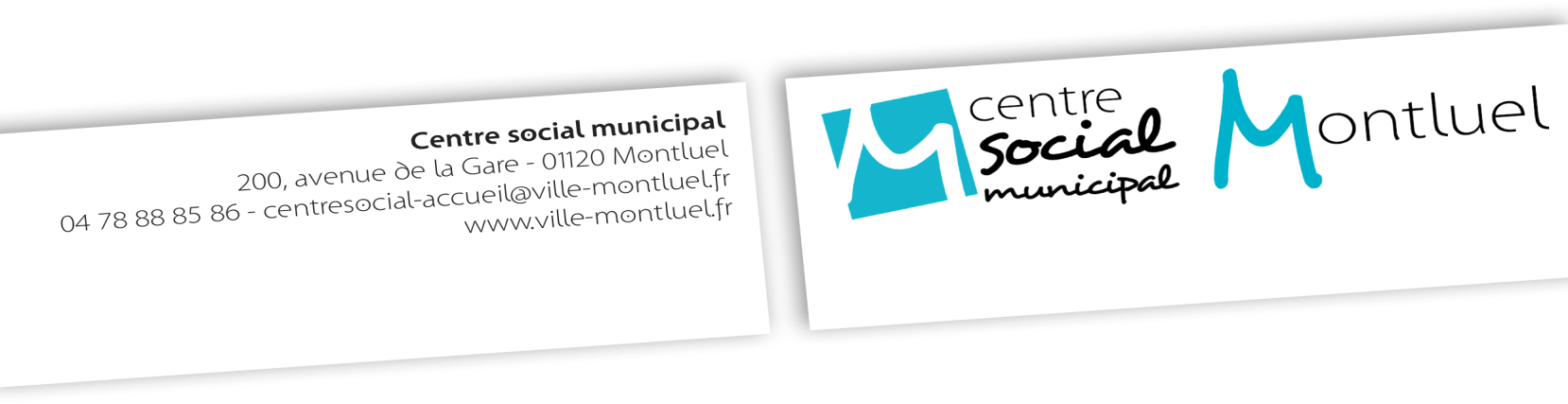 Nom Prénom :                                                                                                                Classe, école :  	BUS DE JAILLEUX - SEPTEMBRE 2017Arrêt de bus : ……………………………………………………………………………………………………………………………A l’arrivée du bus, j’autorise mon enfant (à partir du CP) à rentrer seul chez lui. (Cochez la ou les case(s)correspondante(s) à votre (vos) choix.)                                      Oui                                                   NonRemarque : un enfant de maternelle doit obligatoirement être récupéré par un adulteDATE ET SIGNATURE :VILLE OU HAMEAUNOM DE L’ARRET              MATINMIDIJAILLEUXGendarmerie8h0013h00JAILLEUXChapelle de Jailleux8h0613h06JAILLEUXEcole de Jailleux8h0813h08JAILLEUXLes Côtes Chaudes8h1213h12MONTLUELEcole Daudet8h1513h15MONTLUELEcole St Exupéry8h2513h25VILLE OUHAMEAUNOM DE L’ARRETFIN DE MATINEEFIN D’APRES MIDIMONTLUELEcole Daudet11h3016h30MONTLUELEcole Saint Exupéry11h4016h45MONTLUELEcole Daudet11h5016h50MONTLUELGendarmerie11h5517h00JAILLEUXChapelle de Jailleux11h5717h02JAILLEUXEcole de Jailleux11h5917h04JAILLEUXLes Côtes Chaudes12h0217h06Départde l’écoleLundi 04/09Mardi 05/09Jeudi 07/09Vendredi 08/09Fin de matinéeFin d’après-midiDépartde l’écoleLundi 11/09Mardi 12/09Jeudi 14/09Vendredi 15/09Fin de matinéeFin d’après-midiDépartde l’écoleLundi 18/09Mardi 19/09Jeudi 21/09Vendredi 22/09Fin de matinéeFin d’après-midiDépartde l’écoleLundi 25/09Mardi 26/09Jeudi 28/09Vendredi 29/09Fin de matinéeFin d’après-midi